A.M.A.P. Lou Casalot - Contrat d'engagement PORC BIO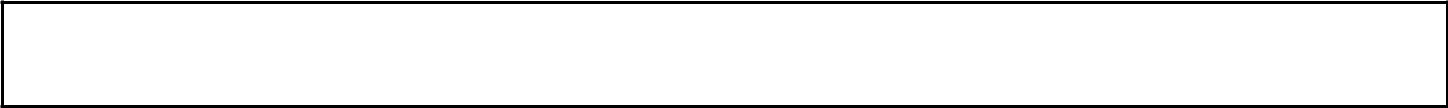 Du 1er janvier 2022 au 31 décembre 2022Partie pour l’adhérent(e)L’éleveuse : 	Donna Harvey - La Ferme de Saucats – 2 Rte de St Magne - 33650 SAUCATSS’engage à :	- Accepter et respecter la charte des A.M.A.P.,Respecter la charte de l'agriculture biologique,Apporter ses produits sur le lieu de distribution les jours convenus,Communiquer sur d'éventuels aléas et sur la gestion de son exploitation.L'adhérent.e : Nom : …..................................................... Prénom : …............................................S’engage à :	- Avoir pris connaissance de la charte des A.M.A.P.,Participer à la vie de l'A.M.A.P. (distribution),Avoir une assurance responsabilité civile,Être solidaire de l’éleveuse dans les aléas de production,Régler d'avance l'achat d'une durée déterminée de porc,Venir récupérer les produits sur le lieu de distribution les jours convenus sinon le produit sera perdu pour l'adhérent.e.En cas d’empêchement du retrait, merci de nous informer de la personne qui prendra votre colis. En cas de non retrait, votre colis de porc sera distribué aux amapiens présents et votre paiement sera encaissé.Calendrier des distributions, quantités souhaitées (9,5 €/Kg TTC)Information complémentaire : Ex : 1 colis tous les 4 mois, choix des mois de distribution.En période estivale, les distributions se font de 19h à 20h.Date et signature de l’adhérent (e)                                                     Date et signature de l’éleveuseModalités de règlementL’encaissement se fait bimestriellement, selon le tableau ci-dessous (TVA comprise).Chèque(s) établi(s) à l’ordre de « Earl Harvey » et remis aux coordonnatrices avec le contrat. Les chèques sont remis à l’éleveuse le jour de la livraison.Banque : …...............................................…
N° des 6 chèques :Coordinatrices Contrat Porc BIO -AMAP Lou CasalotMarie : 06 88 64 15 92Nadine : 06 37 77 45 65Contact mail : amapbb.nadine-marie@orange.frAMAP Lou Casalot - Contrat d’engagement Porc de janvier 2022 à décembre 2022Donna Harvey atteste avoir reçu de Mme ou M …………………………….......................................,Adresse : …............................................................................................................ Téléphone : …........................Courriel : ….........................................................................@ …...........................................Pour confirmation de son engagement d’achat de porc, le montant de…..............€ (TVA incluse), correspondant au règlement en …... chèque(s) de …........... € établis à l’ordre de Earl Harvey.
Les chèques sont conservés par les coordinatrices et remis au cours de la période du contrat.
Les distributions se font de 18h30 à 19h30 à la salle de l'Abbé Gaillard de Belin selon le calendrier suivant :En période estivale, les distributions se font de 19h à 20h.Date et signature de l’adhérent (e)                                              Date et signature de l’éleveuseColis de 3 kg (28,50€) ou 5 kg (47,50€) :Colis de 3 kg (28,50€) ou 5 kg (47,50€) :Colis de 3 kg (28,50€) ou 5 kg (47,50€) :Nombre de colis par distribution :Nombre de colis par distribution :Nombre de colis par distribution :FévrierAvrilJuinAoûtOctobreDécembre222628302513Partie pour l’éleveuse (à compléter par l’adhérent(e)Partie pour l’éleveuse (à compléter par l’adhérent(e)FévrierAvrilJuinAoûtOctobreDécembre222628302513